NÁRODNÁ RADA SLOVENSKEJ REPUBLIKYVI. volebné obdobieČíslo: CRD-1552/2015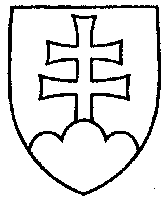 2004UZNESENIENÁRODNEJ RADY SLOVENSKEJ REPUBLIKYz 30. septembra 2015k návrhu poslancov Národnej rady Slovenskej republiky Pavla Abrhana a Mariána Radošovského na vydanie zákona, ktorým sa mení a dopĺňa zákon č. 126/2015 Z. z. o knižniciach a o zmene a doplnení zákona č. 206/2009 Z. z. o múzeách a galériách a o ochrane predmetov kultúrnej hodnoty a o zmene zákona Slovenskej národnej rady
č. 372/1990 Zb. o priestupkoch v znení neskorších predpisov v znení zákona 
č. 38/2014 Z. z. (tlač 1688) – prvé čítanie	Národná rada Slovenskej republiky	po prerokovaní uvedeného návrhu zákona v prvom čítanír o z h o d l a,  ž e	podľa § 73 ods. 4 zákona Národnej rady Slovenskej republiky č. 350/1996 Z. z. o rokovacom poriadku Národnej rady Slovenskej republiky v znení neskorších predpisov	nebude pokračovať v rokovaní o tomto návrhu zákona.    Peter  P e l l e g r i n i   v. r.       predseda      Národnej rady Slovenskej republikyOverovatelia:Mikuláš  K r a j k o v i č   v. r.Martin  P o l i a č i k   v. r.